TISKOVÁ ZPRÁVAKarviná 3. září 2020Oprava vozovky a chodníku na ulici U Lesa v Karviné-RájiPrvní zářijové pondělí bude zahájena částečná rekonstrukce místní komunikace ulice U Lesa v Karviné-Ráji. Konkrétně se jedná o přibližně 260metrový úsek mezi ulicemi Haškovou a Ciolkovského, kterou město zrekonstruovalo po etapách již v letech 2017–2018. Rovněž ulici U Lesa je možné realizovat pouze po částech, protože je nutné zachovat dopravní obslužnost v lokalitě stavby včetně parkování. Náměstek primátora Lukáš Raszyk (ČSSD) říká: „Rád bych požádal o trpělivost a pochopení při realizaci této plánované akce. Současně apeluji na všechny řidiče, aby dodržovali dopravní značení.“ Magistrát si od stavebních úprav vedle zvýšení jízdního komfortu slibuje zejména zpřehlednění dopravního uspořádání předmětného úseku. K tomu přispěje i zrušení jednoho z chodníků podél jednosměrné komunikace, který uvolní místo parkovacím plochám s šikmým stáním. Řidiči tak již nebudou vystupovat do vozovky nebo na trávník. Stávající chodník po pravé straně vozovky bude předlážděn zámkovou dlažbou. Z živičné vozovky se bude sjíždět na šikmá parkovací stání z vegetační dlažby s kačírkem. „Při rekonstrukci bude současně vyměněna dešťová kanalizace včetně vpustí, proto je celá oprava časově náročnější. Za příznivých klimatických podmínek by měla být akce dokončena během tří měsíců od zahájení prací,“ uzavírá náměstek primátora. S přáním pěkného dneBc. Jan Šimerdaredaktor a pracovník vztahů k veřejnosti
oddělení Kancelář primátora 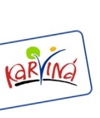 Statutární město Karviná - Magistrát města KarvinéAdresa: Fryštátská 72/1, 733 24 Karviná-FryštátTelefon: +420 596 387 778  GSM: +420 725 889 605Email  |   Web  |   Facebook  |   Twitter  |   Instagram  |   Youtube 